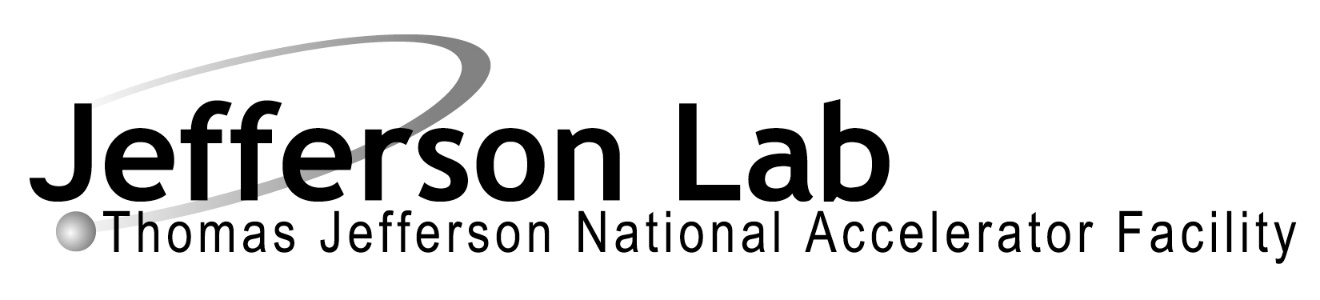 Statement of WorkRevision HistoryDefinitionsANL: Argonne National LaboratoryCEBAF: Continuous Electron Beam Accelerator FacilityCOO: Conduct of OperationsThe detector: the ANL bubble chamber with can be considered both a target and a detector.JLAB:  Thomas Jefferson National Accelerator FacilityE-log: JLAB standard Bubble Chamber electronic logbook available at: https://logbooks.jlab.org/book/bubblelogERG: Emergency Response GuidelinesJLAB: Thomas Jefferson National Accelerator FacilityMCC: Machine Control CenterPPE: Personnel Protective EquipmentPSS: Personnel Safety SystemRCG: Radiation Control GroupRWP: Radiological Work PermitSOW: Statement of workWiki: Bubble chamber wiki: https://wiki.jlab.org/ciswiki/index.php/Bubble_ChamberPurpose and ScopeThis document is a SOW for a test run of the ANL Bubble Chamber in the CEBAF Injector on the 5D beam line. The test is planned for the May 2018 and has two main purposes.Test performance of the ANL bubble chamber with a single fluid (no buffer fluid).Test using  refrigerant. Note that fluorine has only one isotope in natural abundance.Compare measured cross section for the reaction 19F(γ,α)15N in the energy range where the cross section is large ~ 100 nb.To determine if the detector is capable of measuring smaller cross sections, attempt to measure the cross section for the reaction 19F(γ,α)15N near threshold of 5.5 MeV. See Figure 1 below.Study and develop beam line performance characteristics required for the experimentEnergy measurementEnergy change step size resolution and widthDispersion, Emittance, position, etc.Figure 1: Expected rate for the reaction 19F(γ,α)15N as a function of beam energy.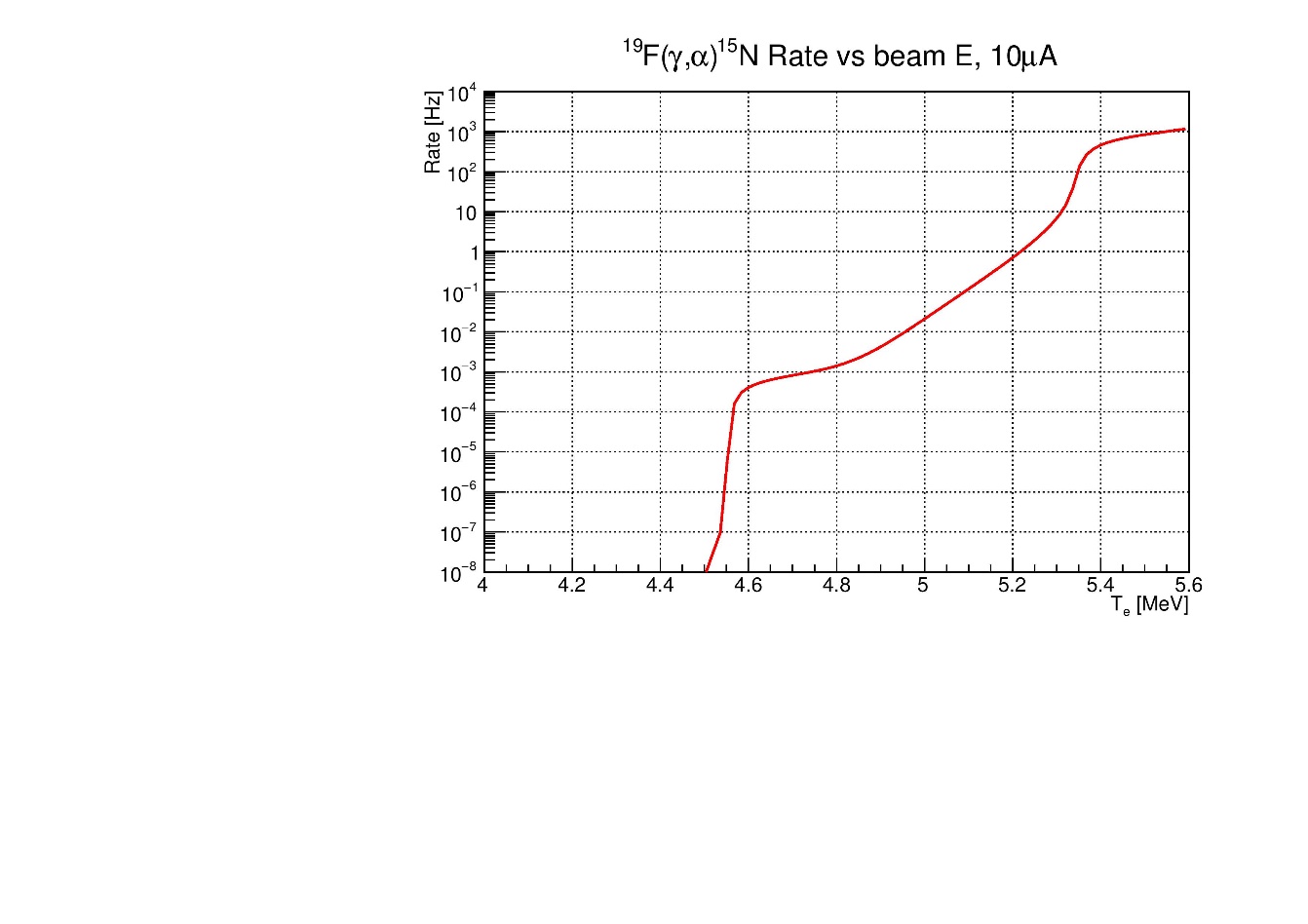 Overview and MotivationThe lessons learned from the September 2015 test run showed that two fluid configuration (active fluid plus mercury buffer fluid) was not effective. Therefore, a single fluid configuration has been developed. The bubble chamber operates by exposing an active superheated fluid to an impinging photon beam. Reactions induced by the photons then cause bubble nucleation in the fluid which are observed with a camera. Other sources of instability, such as sharp corners, nozzle protrusions, and other surface discontinuities, can also cause bubble nucleation and must be supressed for the chamber to function properly. The buffer fluid provided a method for ensuring that the active fluid did not touch these surface discontinuities.The single fluid configuration does not have a buffer fluid to prevent nucleation near surface discontinuities. Thus, there must be at least two fluid regions: Active region where the fluid is superheatedInactive region where the fluid is stableThis has been accomplished by inducing a temperature gradient in the fluid such that these two fluid regions are realized. This configuration was tested in the laboratory using a neutron source but, it has not been tested in actual beam conditions.Another feature of the previous test involved the use of  with the oxygen in the fluid being of natural isotopic abundance. This isotopic configuration was used because the active fluid is vented to atmosphere and not recovered after operation of the bubble chamber and enriched (for ) is difficult to obtain and expensive. While the concentrations of  and  are small relative that of  in natural abundance, the they are nonetheless an important source of background as can be see from Figure 2. In contrast, natural fluorine has only one isotope   making background subtraction simpler see Figure 1. This allows measurements made a JLAB to be compared with world data for 19F(γ,α)15N. It also allows testing of the bubble chamber for both high and low rate configurations to be understood more easily. 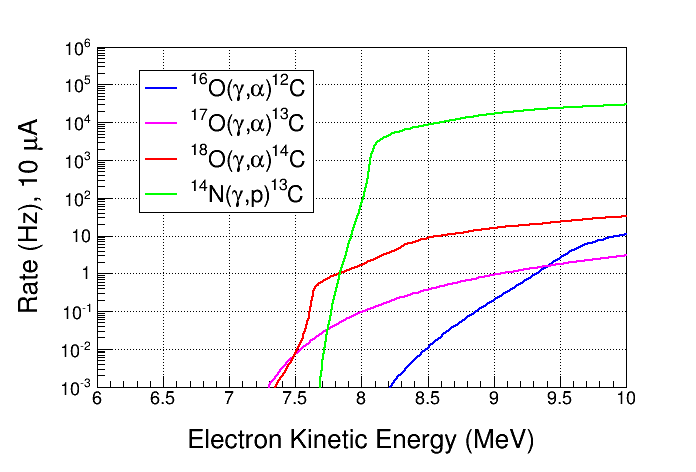 Figure 2: Rates from background reactions compared to the  channel.An additional motivation for completing the beam tests proposed is to develop a low energy spread injector configuration and measurement process.Previous Beam Testing at Jefferson LabA series of tests were performed in September 2015 using the bubble chamber with  as a target fluid and mercury as a buffer fluid. While this test yielded some very useful results, it also highlighted problems with mercury. After a short period of beam operations, deposits on the surface of the mercury buffer fluid caused instabilities in the superheated  which rendered the detector inoperable. The results of these tests have been summarized in the report TGT-RPT-18-002 which can be found on the Bubble Chamber wiki.Report for September 2015 tests can be found here:https://wiki.jlab.org/ciswiki/index.php/File:TGT-RPT-18-002.docxData/Results from the September 2015 test can be found here:https://wiki.jlab.org/ciswiki/index.php/Bubble_Chamber_Beam_Test_September_2015The log book scan can found here:https://wiki.jlab.org/ciswiki/images/9/94/Bubble_Chamber_Sept_2015_Runs_List.pdfOperational LimitsThe following table details the operational limits for selected quantities.In actuality, the operating pressures of the chamber will be far less than those listed in the above table.Test PlanThis section details a run plan for the bubble chamber test. Pre Beam Bubble Chamber Operational ChecksPlace neutron source about 1 m from chamber Enable bubble chamber and count for 30 min Place neutron source about 2 m from chamber Enable bubble chamber and count for 30 min Counts should be about factor 4 different Background Rates Background rates need to be established to δR ∼ 0.25 counts/hour to be a perturbation on the statistical error for the lowest point. For a background rate of 4 counts/hour, this will require 40-60 hours. 10 hours is sufficient for the highest four points.No beamEnable bubble chamber and count  CommissioningHigh Rate CheckoutHigh rate checkout beam is T = 5.25 MeV, 1 µA. This should produce a rate of 1 event per 5 seconds (∼ 240/hour with 10 s recovery time).Beam width is σx,y = 1 mmBeam is centered on radiatorBeam energy width is ∼3 keVBeam energy is 5.250 ± 0.005 MeVBubble chamber recovery time 10 s 2.1Establish Fiducial RegionBubble chamber activeEstablish high rate checkout beam for 20 min Adjust chamber height so fiducial region is in center of glass Inactivity TestBubble chamber set inactiveEstablish high rate checkout beam for 30 minNo events should be observed on CCDEstablish Rate and Variation with Position Bubble chamber activeEstablish high rate checkout beam for 1 hourMove beam 3 mm in one directionEstablish high rate checkout beam for 1 hour Rate should be nominally 10-15% lower Width (also divergence) scan? TBD Bubble chamber activeIncrease width to σx,y = 2 mmEstablish high rate checkout beam for 1 hourRate should be nominally 30% lowerRecovery Time Scan Recovery time set to 8 sBubble chamber activeEstablish high rate checkout beam for 1 hourNormalized rate should be the same as initial rateRecovery time set to 10 sEstablish high rate checkout beam for 1 hourNormalized rate should be the same as initial rate Current ScanBubble chamber active Establish 5.25 MeV, 2 µA beam for 1 hour Normalized rate should be the same as initial rateEstablish 5.25 MeV, 1 µA beam for 2 hours Normalized yield should be the same as initial rate Test RunningStart with 5.25, 5.15, 5.05 MeVSpend shift on 4.75 MeV to see if signal can be identifiedIf not revert to 5 point plan 6 Point PlanDocument Title: Statement of work for Test of the Bubble Chamber Spring 2018Document Title: Statement of work for Test of the Bubble Chamber Spring 2018Document Number: TGT-SOW-18-002Document Number: TGT-SOW-18-002Date: Revision:  0Author:  David Meekins, Riad SuleimanAuthor:  David Meekins, Riad SuleimanRevision: 0OriginalParameterLimitsBubble Chamber Pressure0 to 1000 psigBubble Chamber Metal Temperature-15 to 30 CTotal Beam Energy4 to 10 MeVBeam Current0 to 50 µADetector FluidsC3F8Active fluid temperature-30 to 30 CBubble quenching pressure difference 500 psi maxShiftEnergycurrenttimeMay 10 swingCommN/A8May 11 swingCommN/A16May 12 day5.251.535.1543May 12 swing5.05864.75198May 13 Day4.951916May 14 Owl4.855048May 16 Day4.755024